РОССИЙСКАЯ ФЕДЕРЕЦИЯРОСТОВСКАЯ ОБЛАСТЬГИГАНТОВСКОЕ СЕЛЬСКОЕ ПОСЕЛЕНИЕСОБРАНИЕ ДЕПУТАТОВГИГАНТОВСКОГО СЕЛЬСКОГО ПОСЕЛЕНИЯ РЕШЕНИЕО внесении изменений в решение Собрания депутатов Гигантовского сельского поселения от 29.02.2016 № 175 «Об утверждении схемы избирательных округов для проведения выборов депутатов Собрания депутатов Гигантовского сельского поселения»Принято Собранием депутатовГигантовского сельского поселения                                   25 декабря 2020 г.                                          	В соответствии со статьей 18 Федерального закона № 67-ФЗ от 12 июня 2002 года «Об основных гарантиях избирательных прав и права на участие в референдуме граждан Российской Федерации»  Собрание депутатов Гигантовского  сельского поселения решИЛО:1. Внести следующие  изменения в решение Собрания депутатов Гигантовского сельского поселения от 29.02.2016 № 175 «Об утверждении схемы избирательных округов для проведения выборов депутатов Собрания депутатов  Гигантовского сельского поселения»:1.1. в пункте 1 слова «четвертого созыва» исключить;1.2  в приложении 1 слова «четвертого созыва» исключить;1.3  в приложении 2 слова «четвертого созыва» исключить.2. Обнародовать настоящее решение, в том числе разместить на официальном сайте Администрации Гигантовского сельского поселения  в сети Интернет.3. Предоставить настоящее решение в Территориальную избирательную комиссию Сальского района Ростовской области.4. Контроль за выполнением настоящего решения возложить на постоянную комиссию Собрания депутатов Гигантовского сельского поселения  по местному самоуправлению и социальной политике.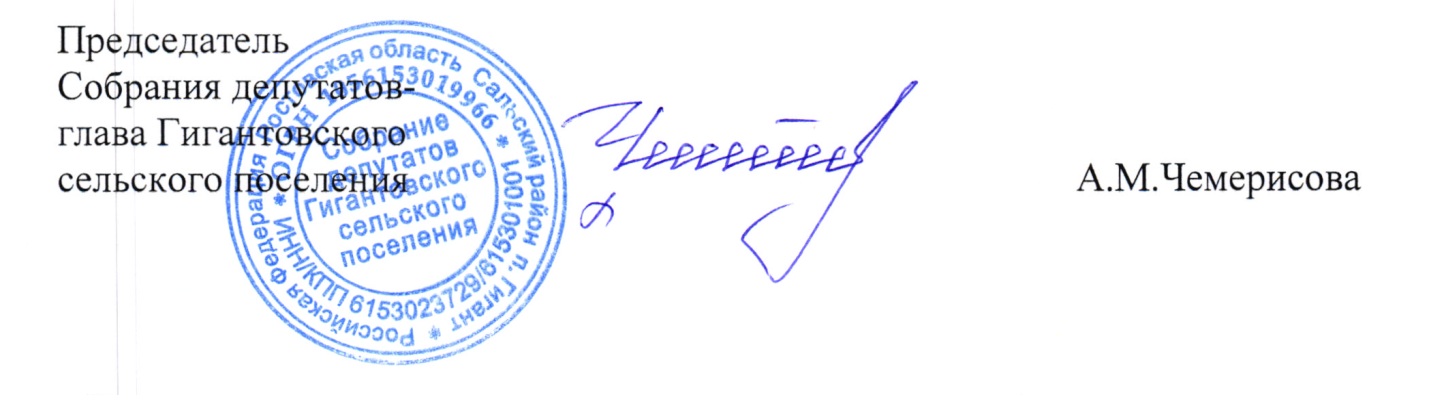 п. Гигант№  213  от  25.12.2020 г